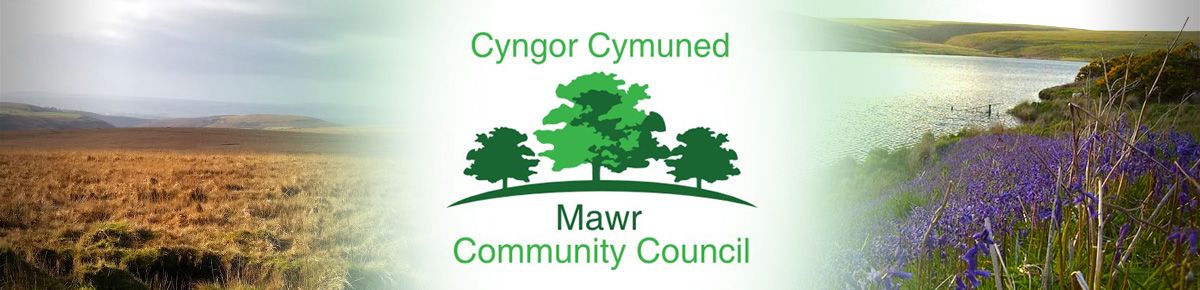 Clerk / Responsible Financial Officer: Ms. M. L. Gabriel – DaviesC/O Penmount,150 Alexandra Road, Gorseinon, Swansea SA4 4PE                     Telephone: 07368 652254 E-mail: clerk.rfo@mawrcommunitycouncil.cymru     www.mawrcommunitycouncil.org.ukCouncillors are summoned to attend a meeting of the Mawr Community Council held remotely via Zoom Monday 16th May 2022 at 7.00pm.Even though the Community Council meetings are being held remotely at present via Zoom, members of the press and public are entitled to attend. Anyone wishing to attend should contact the Clerk via email by Friday prior to the date of the meeting to obtain the appropriate link.The order of business shall be as follows:Apologies for absenceDeclarations of Interest Public Forum Project Coordinator’s Report on BiodiversityCounty Councillors – introduction of newly-elected county councillorsConfirm the accuracy of the minutes from the last meeting held on 14 March 2022Matters arising from the minutes - Clerk to update/advisePublic Notice for Co-option of Community CouncillorsSummer Holiday Clubs 2022Participatory BudgetQueen’s Platinum Jubilee CelebrationsHalls update:         Garnswllt Hall – Cllr Tom Roberts/ Cllr Ian Price                        Felindre Welfare Hall – Clerk                        CCP Welfare Hall – Cllr L Frame Clerk’s General Report: a) Grants b) Newsletter/Social Media To consider planning applications: (already circulated) Correspondence: already circulated Financial Reports – 2021-2022 Financial Year Returns and Audit Staff Matters - This section is confidential and is therefore, closed to the public as agreed in full council meetingDate and time of next meetingM. L. Gabriel – Davies, Clerk and Responsible Financial Officer